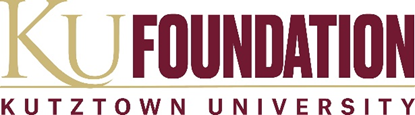 Position title: Associate Director of Alumni Relations  Supervisor(s): Director of Alumni Relations  Classification: Exempt, full-time Reporting to the Director of Alumni Relations, this position will direct the administration of all volunteer and diversity, equity and inclusion-based programs. The Associate Director of Alumni Relations will oversee the management of the volunteer pipeline through the creation of a variety of volunteer opportunities, as well as vibrant programming designed to include all Kutztown University populations and cultures. This position works with the Director of Alumni Relations as part of a comprehensive alumni relations team dedicated to building a culture of philanthropy and lifelong commitment to Kutztown University. We offer competitive compensation and benefits, as well as the opportunity to make transformational change for tomorrow’s leaders.  Learn more about the organization and team at www.kuf.org.   Duties & Responsibilities: Volunteer Programming Plan, execute and oversee volunteer programming with the intent to engage alumni through opportunities for them to share their time and talents back to Kutztown UniversityEstablish a systematic and ongoing approach to identify and prioritize volunteer leadership opportunities Work closely with development to establish a systematic and ongoing approach to identify and evaluate alumni volunteers Develop a volunteer training program Use quantitative and qualitative metrics to define and measure program successBuild micro-volunteer opportunities Support alumni staff in the Kutztown University mentoring program by aiding in the cultivation of volunteer mentors  Develop alumni admissions ambassador program in partnership with the Kutztown University admissions office and young alumni engagement initiativesDiversity, Equity and Inclusion Plan, execute, and oversee diverse programming and volunteer opportunities to engage groups including, but not limited to, Black alumni, Hispanic alumni, Asian alumni, alumnae, and LGBTQ+ communitiesEstablish and oversee diverse alumni affinity groupsWork with on-campus partners to support and promote programming across campus and to alumni Connect relevant student groups with alumni groupsAlumni Council Serve as liaison to the Alumni Council recruitment committee Build relationship with the Kutztown University admissions office to create opportunities for alumni to support admissions effortsCoordinate with the Alumni Council on implementing an alumni admissions ambassador programOtherOther duties as assigned Skills, Professional Background and Abilities Required: Bachelor’s Degree required, Masters preferred 3-5 years’ experience in alumni relations Strong organizational, leadership and teamwork skillsExperience in the Raiser’s Edge is preferredAbility to complete projects independently and with minimal supervision, while working as part of a comprehensive engagement and fundraising team dedicated to building a culture of philanthropy are requirements of this position Excellent oral and written communications skillsAbility to communicate effectively with a wide range of individuals in a challenging environmentThorough knowledge of standard desktop software applications such as Microsoft Word, Excel, PowerPoint, Zoom, etc. In addition, candidates should have: 1.	Ability to relate comfortably to alumni, parents and volunteers, as well as to faculty/staff members, administrators, students and other staff 2.	Demonstrate the ability to meet deadlines and manage several projects simultaneously 3.	An understanding of Kutztown University and the Kutztown University Foundation missions4. 	Understanding of working with diverse alumni populationsNight and weekend work are required. Please submit cover letter, resume, and salary requirements to:Kutztown University FoundationPO Box 151Kutztown, PA 19530 hr@kuf.org